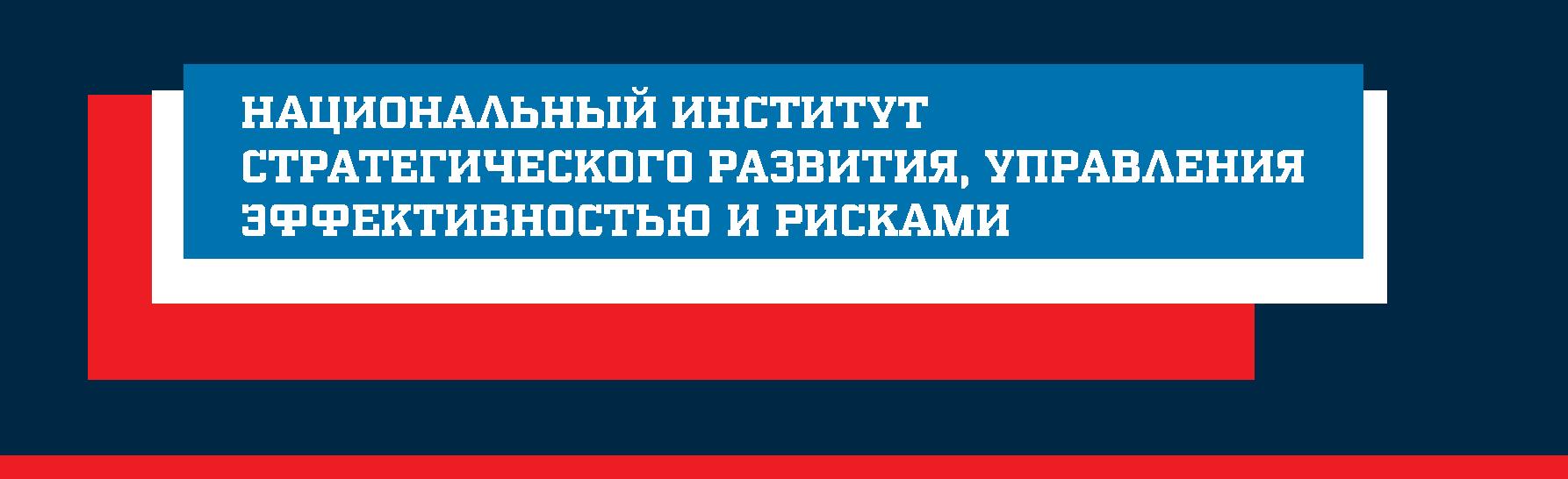 Примеры заданий, входящих в состав оценочных средств, используемых Центром оценки квалификаций при проведении профессионального экзаменаПрофессиональный стандарт: «Специалист по управлению рисками» Уровень квалификации – 6Москва, 2017ОБЩИЕ ПОЛОЖЕНИЯНастоящие примеры заданий, входящих в состав оценочных средств, используемых Центром оценки квалификаций при проведении профессионального экзамена, разработаны в соответствии с требованиями Приказа Минтруда России от 19 декабря 2016 г. № 759н «Об утверждении требований к центрам оценки квалификаций и Порядка отбора организаций для наделения их полномочиями по проведению независимой оценки квалификации и прекращения этих полномочий» (далее – примеры заданий).Примеры заданий сформированы с учетом действующего законодательства Российской Федерации, учитывают Международные основы профессиональной практики и передовую практику в области управления рисками.ПРИМЕРЫ ЗАДАНИЙ НА ПРОВЕРКУ ТЕОРЕТИЧЕСКИХ ЗНАНИЙ В ПРЕДЕЛАХ КВАЛИФИКАЦИОННЫХ ТРЕБОВАНИЙВ соответствии с основными принципами профессиональной практики внутреннего аудита, внутренний аудитор:Является образцом честности;Проницателен, рассматривает вопросы в перспективе и нацелен на будущее. Является гарантом для менеджмента, высшего исполнительного руководства организации и Совета;Принципиален, последовательно следует принятым политикам и стандартам внутреннего аудита.Что из вышеизложенного является верным:II и IVIII и IVI и IIII и IIIhttps://na.theiia.org/standards-guidance/mandatory-guidance/Pages/Core-Principles-for-the-Professional-Practice-of-Internal-Auditing.aspxВ Положении о внутреннем аудите должны быть отражены:Программы и планы проверки деятельности организации, в которой осуществляется внутренний аудит;Стратегические цели деятельности организации, в которой осуществляется внутренний аудит;Цели, полномочия и ответственность внутреннего аудита;Основные риски организации, в которой осуществляется внутренний аудит.Угрозы независимости и объективности подразделения внутреннего аудитора должны контролироваться:На уровне единоличного исполнительного органа организации; На уровне индивидуального аудитора, аудиторского задания, функциональном и организационном уровнях;На уровне руководителя подразделения внутреннего аудита;На уровне внешнего аудитора.Руководство организации полагает, что те критерии оценки корпоративного управления, управления рисками и процедур контроля, которые использовал внутренний аудитор, были интерпретированы им неверно либо некорректно. Указанные критерии оценки установлены в локальных нормативных правовых актах организации, при этом внутренний аудитор на основании профессионального мнения и полученных доказательств полагает, что руководством (менеджментом и/или Советом) критерии установлены не совсем адекватно для оценки достижения целей и выполнения задач. В таких случаях внутренние аудиторы должны:Дополнительно проверить, что описание в локальных нормативных правовых актах критериев оценки корпоративного управления, управления рисками и процедур контроля соответствует отраслевой практике;Провести дополнительные аудиторские процедуры и получить дополнительные доказательства, что толкование внутренним аудитором имеющихся критериев оценки корпоративного управления, управления рисками и процедур контроля, обосновано;Сформировать самостоятельно на основе профессионального суждения адекватные критерии оценки;По согласованию с менеджментом и/или Советом определить надлежащие критерии оценки.С целью повышения эффективности деятельности внутренние аудиторы могут полагаться на результаты работы внешних аудиторов, в случае если их работа:Выполнялась в соответствии с Кодексом Этики;Выполнялась после работы внутренних аудиторов;Координировалась с деятельностью внутренних аудиторов;Выполнялась в соответствии с указаниями руководства организации.План выполнения каждого аудиторского задания, который должны составлять и документировать внутренний аудитор, должен учитывать:Цели, объем задания, его сроки и распределение ресурсов;Цели, объем задания, его сроки и распределение ресурсов, а также стратегию организации;Цели, объем задания, его сроки и распределение ресурсов, а также стратегию и задачи организации;Цели, объем задания, его сроки и распределение ресурсов, а также стратегию, задачи организации и риски, присущие заданию. 2200Программа аудиторского задания:Должна быть утверждена менеджментом и/или Советом организации; Должна быть утверждена совместно с принятыми изменениями по итогам завершения аудиторской проверки;Должна быть утверждена до начала выполнения указанной программы;Должна быть утверждена до начала очередного календарного года.Внутренний аудитор должен собрать, проанализировать, оценить и оформить документально информацию в объеме:Необходимом для предоставления руководству (менеджменту и/или Совету) организации;Достаточном, для выполнения принятых стандартов деятельности; Достаточном, для достижения целей задания; 2300Необходимом для формирования заключения об отсутствии значимых рисков. Итоговое заключение, подготовленное по результатам выполнения аудиторского задания, должно учитывать:Ожидания высшего исполнительного руководства и Совета организации; Стратегию, задачи и риски организации, ожидания высшего исполнительного руководства и Совета;Стратегию, задачи и риски организации,Стратегию, задачи и риски организации, ожидания высшего исполнительного руководства, Совета и других заинтересованных сторон. 2450Кто несет общую ответственность за контроль над выполнением аудиторского задания:Внутренний аудитор, выполняющий аудиторское задание;Единоличный исполнительный орган (руководитель) организации;Коллегиальный орган управления (Совет) организации;Руководитель внутреннего аудита 2340ПРИМЕРЫ ЗАДАНИЙ ПРАКТИЧЕСКОЙ КВАЛИФИКАЦИОННОЙ РАБОТЫТрудовая функция: А 01/6 «Проведение внутренней аудиторской проверки в составе группы»Трудовое действие: Идентификация и оценка рисков объекта внутреннего аудита (бизнес-процесса, проекта, программы, подразделения);Предложение способов снижения рисков объекта внутреннего аудита (бизнес-процесса, проекта, программы, подразделения);Предоставление результатов выполнения процедур внутреннего аудита и предложений по способам снижения рисков объекта внутреннего аудита для подготовки отчета по результатам выполнения внутренней аудиторской проверки.Пример: Организация осуществляет закупку товаров (работ, услуг) в соответствии с разработанными локальными нормативными правовыми актами, подлежащими утверждению в течение следующего отчетного периода. Разработанным Положением о закупках организации определено, что способ закупки товаров (работ, услуг), а также начальные (максимальные) цены по каждой закупке утверждаются закупочной комиссией. Протоколы закупочной комиссии в соответствии с разработанным Положением о закупках оформляются по результатам закупочных процедур и подписывается председателем и секретарем закупочной комиссии. Закупочную комиссию возглавляет директор юридического департамента организации, который одновременно является учредителем ряда юридических лиц, осуществляющих поставки товаров (выполнение работ, оказание услуг) для организации. Всего, указанными юридическими лицами на условиях единственного поставщика (исполнителя, подрядчика) в адрес организации за отчетный период поставлено товаров (выполнено работ, оказано услуг) на сумму более 1 млрд рублей, что составляет более 70% от общего объема закупок, при этом на закупку товаров приходится – 0,2 млрд рублей, на выполнение строительно-монтажных работ в производственном помещении, арендованном организацией – 0,5 млрд рублей и на выполнение услуг по юридическому сопровождению деятельности организации  – 0,3 млрд руб. Секретарь закупочной комиссии является главным специалистом юридического департамента организации и прошел профессиональную переподготовку в сфере закупок.  Необходимо: Идентифицировать и оценить риски объектов внутреннего аудита (организации, закупочной деятельности как отдельного бизнес-процесса и юридического департамента как отдельного подразделения организации), а также предложить способы снижения указанных рисков.Порядок выполнения, требования к оформлению и порядок защиты:Задание практической квалификационной работы выполняется соискателем самостоятельно на русском языке, без помощи каких-либо лиц. Максимальное время выполнения задания составляет не более 90 минут. Соискатель не вправе при выполнении задания пользоваться какими-либо нормативными правовыми актами, стандартами, политиками, периодической и справочной литературой, а также сделанными выписками из указанных источников, использовать правовые системы и доступ в сеть «Интернет». Все личные вещи соискателя (сумки, рюкзаки, пакеты и пр.), в том числе мобильные телефоны и компьютеры, должны быть размещены в специально отведенном месте. Защита результатов выполнения практической квалификационной работы осуществляется соискателем перед квалификационной комиссией лично.